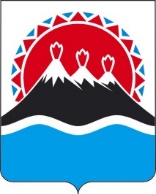 П О С Т А Н О В Л Е Н И ЕПРАВИТЕЛЬСТВАКАМЧАТСКОГО КРАЯг. Петропавловск-КамчатскийПРАВИТЕЛЬСТВО ПОСТАНОВЛЯЕТ:1. Признать утратившим силу постановление Правительства Камчатского края от 19.03.2021 № 93-П «Об утверждении перечня должностных лиц управления государственного экологического надзора Министерства природных ресурсов и экологии Камчатского края, осуществляющих государственный экологический надзор в Камчатском крае».2. Настоящее постановление вступает в силу после дня его официального опубликования.Пояснительная запискак проекту постановления Правительства Камчатского края«О признании утратившим силу постановления Правительства Камчатского края от 19.03.2021 № 93-П «Об утверждении перечня должностных лиц управления государственного экологического надзора Министерства природных ресурсов и экологии Камчатского края, осуществляющих государственный экологический надзор в Камчатском крае»Проект постановления Правительства Камчатского края «О признании утратившим силу постановления Правительства Камчатского края от 19.03.2021 № 93-П «Об утверждении перечня должностных лиц управления государственного экологического надзора Министерства природных ресурсов и экологии Камчатского края, осуществляющих государственный экологический надзор в Камчатском крае» (далее – проект постановления) разработан в целях устранения двойного нормативного регулирования. Постановлением Правительства Камчатского края от 25.10.2021 № 453-П утверждено Положение о региональном экологическом контроле (надзоре) в Камчатском крае, постановлением Правительства Камчатского края от 25.10.2021 № 454-П утверждено Положение о региональном государственном геологическом контроле (надзоре) в Камчатском крае, постановлением Правительства Камчатского края от 25.10.2021 № 455-П утверждено Положение о региональном государственном контроле (надзоре) в области охраны и использования особо охраняемых природных территорий регионального значения на территории Камчатского края.   Приказом Министерства природных ресурсов и экологии Камчатского края от 26.05.2022 № 127-П (далее Приказ Министерства) утвержден перечень лиц, наделённых полномочиями по осуществлению регионального государственного экологического контроля (надзора) в Камчатском крае, регионального государственного геологического контроля (надзора) в Камчатском крае и регионального государственного контроля (надзора) в области охраны и использования особо охраняемых природных территорий регионального значения на территории Камчатского края, а так же установлено, что указанные в Приказе Министерства должностные лица вправе составлять протоколы и рассматривать дела об административных правонарушениях в рамках осуществления видов регионального государственного контроля (надзора) в Камчатском крае, в установленной сфере деятельности.На основании изложенного необходимо признать утратившим силу постановление Правительства Камчатского края от 19.03.2021 № 93-П «Об утверждении перечня должностных лиц управления государственного экологического надзора Министерства природных ресурсов и экологии Камчатского края, осуществляющих государственный экологический надзор в Камчатском крае»»Принятие настоящего проекта постановления не потребует дополнительного финансирования из краевого бюджета. Настоящий проект постановления не подлежит оценке регулирующего воздействия в соответствии с постановлением Правительства Камчатского края от 06.06.2013 № 233-П «Об утверждении Порядка проведения оценки регулирующего воздействия проектов нормативных правовых актов Камчатского края и экспертизы нормативных правовых актов Камчатского края».[Дата регистрации]№[Номер документа]О признании утратившим силу постановления Правительства Камчатского края от 19.03.2021 № 93-П «Об утверждении перечня должностных лиц управления государственного экологического надзора Министерства природных ресурсов и экологии Камчатского края, осуществляющих государственный экологический надзор в Камчатском крае»Председатель Правительства Камчатского края[горизонтальный штамп подписи 1]Е.А. Чекин